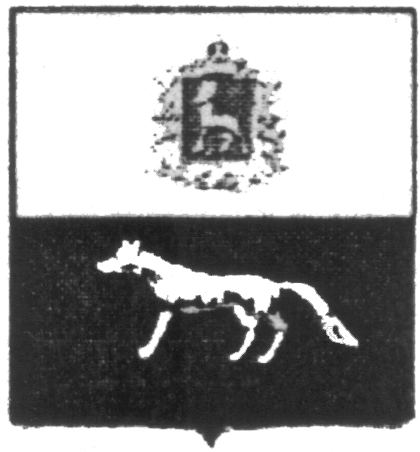 П О С Т А Н О В Л Е Н И Е       от 11.07.2016г.     № 26О внесении изменений в Приложение к постановлению администрации сельского поселения Кармало-Аделяково муниципального района Сергиевский № 39 от 30.12.2015 года  «Об утверждении муниципальной программы «Совершенствование муниципального управления  сельского поселения Кармало-Аделяково муниципального района Сергиевский» на 2016-2018гг.В соответствии с Федеральным законом от 06.10.2003 № 131-ФЗ «Об общих принципах организации местного самоуправления в Российской Федерации» и Уставом сельского поселения Кармало-Аделяково, в целях уточнения объемов финансирования проводимых программных мероприятий, Администрация сельского поселения Кармало-Аделяково муниципального района Сергиевский  ПОСТАНОВЛЯЕТ:        1.Внести изменения в Приложение к постановлению администрации сельского поселения Кармало-Аделяково муниципального района Сергиевский № 39 от 30.12.2015 года  «Об утверждении муниципальной программы «Совершенствование муниципального управления  сельского поселения Кармало-Аделяково муниципального района Сергиевский» на 2016-2018гг. (далее - Программа) следующего содержания:        1.1.В паспорте программы позицию «Объемы и источники финансирования Программы» изложить в следующей редакции:         Общий объем финансирования Программы составляет 4364,13813  тыс. руб.,  в том числе:- средств местного бюджета – 4286,93813 тыс.рублей:2016 год – 2009,79233 тыс. руб.;2017 год –1076,22939 тыс. руб.;2018 год – 1200,91641 тыс. руб.          - средств федерального бюджета – 77,20000 тыс.рублей:2016год – 77,20000 тыс. руб.; 2017 год- 0,00 тыс. руб.; 2018 год- 0,00 тыс. руб.         1.2.Раздел Программы 4 «Ресурсное обеспечение реализации Программы» изложить в следующей редакции:      * Финансирование мероприятий осуществляется в форме субвенции муниципальному району Сергиевский согласно методик расчета объемов иных межбюджетных трансфертов.      2.Опубликовать настоящее Постановление в газете «Сергиевский вестник».      3.Настоящее Постановление вступает в силу со дня его официального опубликования.И.о. главы сельского поселения Кармало-Аделяково муниципального района Сергиевский                                          Гаврилова Г.И.№ п/пНаименование мероприятияГоды реализации№ п/пНаименование мероприятия2016 год в тыс.руб.1Функционирование высшего должностного лица муниципального образования533,926762Функционирование местных администраций1143,165433Укрепление материально-технической базы администрации54,181604Создание условий для развития малого и среднего предпринимательства*4,313495Осуществление полномочий по определению поставщиков(подрядчиков, исполнителей) для муниципальных нужд, в том числе размещение в единой информационной системе (ЕИС) план -закупок и внесенных в него изменений, размещение в ЕИС план –графика и внесенных в него изменений, а также размещение в ЕИС сведений и отчетов, предусмотренных Федеральным законом от 05.04.2013г. №44-ФЗ «О контрактной системе в сфере закупок товаров, работ, услуг для обеспечения государственных и муниципальных нужд»*2,830556Осуществление полномочий по принятию правовых актов по отдельным вопросам в рамках переданных полномочий*10,277927Составление проекта бюджета поселения, исполнения бюджета поселения, осуществление контроля за его исполнением, составление отчета об исполнении бюджета поселения*53,83688Осуществление внешнего муниципального контроля*2,722129Информационное обеспечение населения сельского поселения 160,0000010Присвоение адресов объектам адресации, изменение, аннулирование адресов, присвоение наименований элементам улично-дорожной сети местного значения поселения, наименований элементам планировочной структуры в границах поселения, изменение, аннулирование таких наименований, размещение информации в государственном адресном реестре*10,2779211Подготовка проекта генерального плана поселения, проекта правил землепользования и застройки поселения самостоятельно, либо на основании муниципального контракта, заключенного по итогам размещения заказа в соответствии с законодательством Российской Федерации*17,1298712Подготовка проектов планировки территории, проектов межевания территории самостоятельно либо на основании муниципального контракта, заключенного по итогам размещения муниципального заказа в соответствии с законодательством Российской Федерации (за исключением принятых нормативных правовых актов по указанным вопросам); проверка проектов планировки территории и проектов межевания территории на соответствии требованиям Градостроительного кодекса Российской Федерации*17,1298713Первичный воинский учет77,2000014Госпошлина0,0000015Обслуживание муниципального долга0,00000ВСЕГО:2086,99233